Team Badge Design Here are some names of cricket teams in the country. Use these to help you think about a name that you would have for your team. 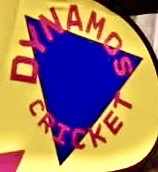 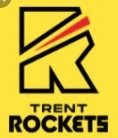 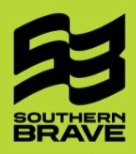 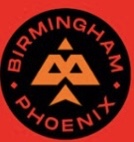 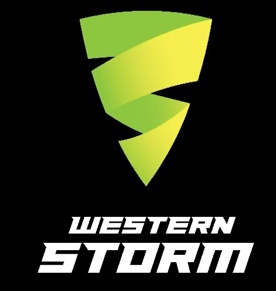 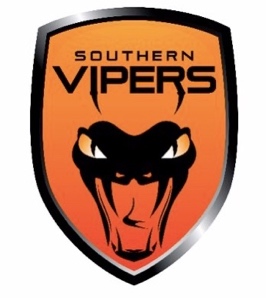 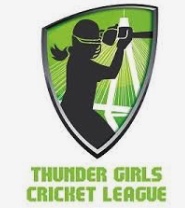 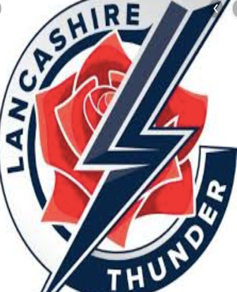 	Design your own team badge: 